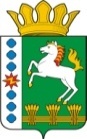 КОНТРОЛЬНО-СЧЕТНЫЙ ОРГАН ШАРЫПОВСКОГО РАЙОНАКрасноярского краяЗаключениепо результатам внешней проверке годового отчета муниципального казенного учреждения «Управление образования» Шарыповского района об исполнении бюджета за 2014 год	от 25.03.2015									№ 19Основание для проведения внешней проверки годового отчета:- п.3 ст.5 Решения Шарыповского районного Совета депутатов от 20.09.2012 № 31/289р «О внесении изменений и дополнений в Решение Шарыповского районного Совета депутатов от 21.06.2012 № 28/272р «О создании Контрольно – счетного органа Шарыповского района» (в ред. от 20.03.2014 № 46/536р, от 25.09.2014 № 51/573р, 25.09.2014 № 51/573р, от 26.02.2015 № 56/671р);- п. 2.3.1. плана работы Контрольно – счетного органа Шарыповского района на 2015 год утвержденного председателем Контрольно – счетного органа от 20.12.2014;- приказ Контрольно – счетного органа Шарыповского района от 26.02.2015 № 5 «О начале проведения внешней проверки  годовых отчетов главных распорядителей бюджетных средств об исполнении районного бюджета за 2014 год».Цель контрольного мероприятия:- проверка годового отчета муниципального казенного учреждения «Управление образования» Шарыповского района об исполнении бюджета за 2014 год.Предмет контроля: средства бюджета Шарыповского района.Объект контроля: муниципальное казенное учреждение «Управление образования» Шарыповского района.Перечень изученных документов: - Решение Шарыповского районного Совета депутатов от 05.12.2013 № 44/515р  «О бюджете района на 2014 год и плановый период 2015 и 2016 годов» (в ред. от 24.04.2014 № 47/545р, от 20.11.2014 № 53/608р, от 19.12.2014 № 55/662р);- Инструкция «О порядке составления и представления годовой, квартальной и месячной отчетности об исполнении бюджетов бюджетной системы Российской Федерации», утвержденная приказом Минфина Российской Федерации от 28.12.2010 №191н (в ред. от 29.11.2011 № 191н, от 26.10.2012 №138н, от 19.12.2014 № 157н);- бухгалтерская и иная отчетность.Результаты проведенной внешней проверке отчета об исполнении бюджета за 2014 годВнешняя проверка проведена в соответствии со Стандартом финансового контроля 3 «Порядок проведения внешней проверки годового отчета об исполнении районного бюджета» утвержденного приказом Контрольно – счетного органа Шарыповского района от 16.12.2013 № 30. В соответствии с пунктом 3 статьи 264.1 Бюджетного кодекса Российской Федерации для проведения внешней проверки об исполнении бюджета за 2013 год предоставлены следующие документы: 1) отчет об исполнении бюджета;2) баланс исполнения бюджета;3) отчет о финансовых результатах деятельности;4) отчет о движении денежных средств;5) пояснительную записку.С учетом вносимых изменений в сводную бюджетную роспись в годовом отчете об исполнении бюджета главного распорядителя, получателя средств бюджета лимиты бюджетных обязательств утверждены и доведены в сумме 318 327 970,60 рублей, фактическое  исполнение составило в сумме 318 115 322,95 рублей или на 99,93%.Недоиспользованы бюджетные ассигнования в сумме 212 647,65 рублей или на 0,07% по следующим кодам бюджетной классификации:По КБК 0701 0317554 «Предоставление субсидий бюджетным, автономным учреждениям и иным некоммерческим организациям» неисполнение в сумме 25 500,00 рублей или 80,95% в связи с уменьшением количества получателей субсидий.По КБК 0701 0317556 «Компенсация и доставка части родительской платы за присмотр и уход за детьми в образовательных организациях края, реализующих образовательную программу дошкольного образования, за счет средств краевого бюджета в рамках подпрограммы «Развитие дошкольного, общего и дополнительного образования детей» муниципальной программы «Развитие образования Шарыповского района» неисполнение плана в сумме 36 531,59 рублей или 6,25% в связи с низкой посещаемостью детей в дошкольных образовательных организаций. По КБК 0709 0338398 «Руководство и управление в сфере установленных функций и полномочий, осуществляемых казенными учреждениями в рамках подпрограммы «Обеспечение условий реализации программы» муниципальной программы «Развитие образования Шарыповского района» неисполнение плана в сумме 149 390,11 рублей или 1,53% в связи с  экономией по фонду оплаты труда  за счет вакансий в сумме 85 305,64 руб. (КОСГУ 211 «Заработная плата» и КОСГУ 213 «Начисления на выплаты по оплате труда»), по остальным статьям экономия в сумме 64 084,47 рублей по фактически выставленным счетам – фактурам на оплату расходов.По КБК 0709 0331021 «Региональные выплаты и выплаты, обеспечивающие уровень заработной платы работников бюджетной сферы не ниже размера минимальной заработной платы (минимального размера оплаты труда» в рамках подпрограммы «Обеспечение условий реализации программы» муниципальной программы «Развитие образования Шарыповского района» неисполнение плана в сумме 79,35 рублей.По КБК 0709 0697423 «Реализация мероприятий по проведению обязательного энергетического обследования муниципальных учреждений Красноярского края в рамках отдельных мероприятий муниципальной программы «Обеспечение доступным жильем и коммунальными услугами жителей Шарыповского района» неисполнение плана в сумме 51,77 рублей.В нарушение Приказа Минфина России от 28.12.2010 № 191н «Об утверждении Инструкции о порядке составления и представления годовой, квартальной и месячной отчетности об исполнении бюджетов бюджетной системы Российской Федерации» (в ред. от 19.12.2014 № 157н) к годовому отчету за 2014 год предоставлена форма 0503160 «Пояснительная записка» (таблица № 5) не в полном объеме.Согласно таблицы № 5 к пояснительной записке «Сведения о результатах мероприятий внутреннего контроля» в Управлении образования Шарыповского района осуществляется внутренний предварительный,  текущий и последующий контроль. Предварительный контроль осуществляется за соответствием заключенных договоров объектам ассигнований и лимитам бюджетных обязательств, за оформлением первичных  документов.Однако, в течение 2014 года Контрольно – счетным органом проводились экспертизы муниципальной программы «Развитие образования Шарыповского района» ответственным исполнителем которой является муниципальное казенное учреждение «Управление образования Шарыповского района» по результатам экспертиз подготовлены заключения. Текущий контроль осуществляется по проверке соответствия остатков денежных средств на лицевых счетах в территориальном отделе Краевого казначейства выделенных в регистрах бюджетного учета (по мере поступления выписок из лицевых счетов) и остатков бюджетного учета, контроль за превышением сумм заключенных договоров остаткам лимитов бюджетных обязательств по соответствующим статьям расходов.Последующий контроль проводится в плане соответствия перечня получаемых учреждением товаров (работ, услуг), контроль за правильностью расчетов с внебюджетными фондами и налоговыми органами.Контрольно – счетным органом Шарыповского района в апреле 2014 года проведена внешняя  проверка годового отчета за 2013 год. Заключение согласовано, подписано и  направлено в Управление образованием сопроводительным письмом от 21.04.2014 № 033.ВЫВОДЫ:Выявлены факты не полноты форм бюджетной отчетности.Фактов не достоверности бюджетной отчетности не выявлено.Фактов, способных повлиять на достоверность бюджетной отчетности, не выявлено.Код раздела, подраздела расходов по бюджетной классификацииНаименование показателяСумма по плану (руб.)Сумма по факту (руб.)сумма неисполнения (руб.)% исполнения0701предоставление дошкольного образования44 739 575,8244 677 529,23-62 046,5999,860702предоставление общего и дополнительного образования255 656 414,45255 655 334,62-1 079,83100,000707молодежная политика и оздоровление детей3 240 165,003 240 165,000,00100,000709предоставление услуги по внешкольной работе с детьми14 691 815,3314 542 294,10-149 521,2398,98ИТОГО318 327 970,60318 115 322,95-212 647,6599,93Председатель Контрольно – счетного органа                                            Г.В. СавчукНачальник МКУ «Управление образования» Шарыповского района                                 Д.А. ПолежаевАудитор 	Контрольно – счетного органа                                           И.В. ШмидтНачальник учета и отчетности учреждений образования  МКУ «Центр бухгалтерского учета» Шарыповского района                                 Т.А. Захарова